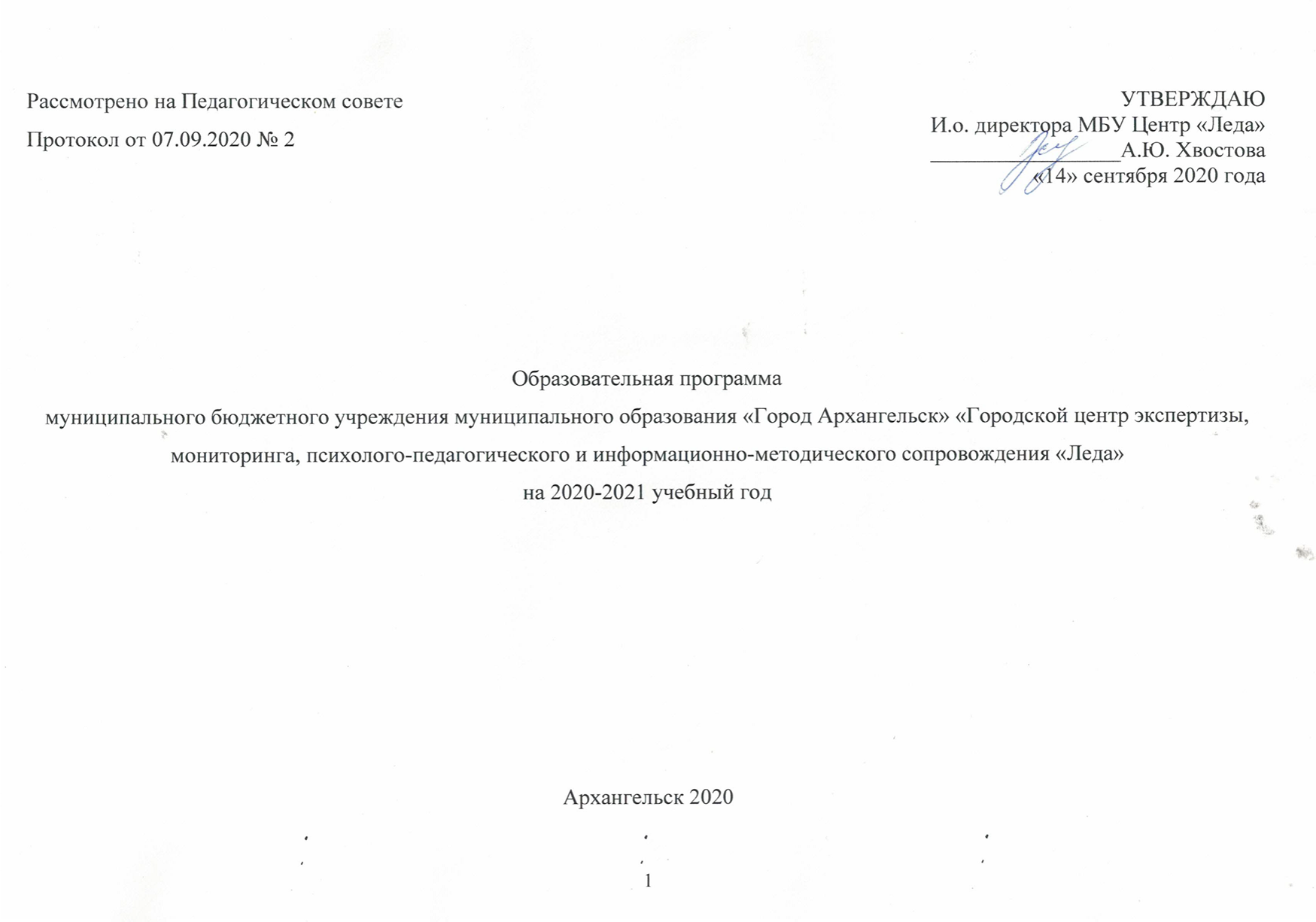 СодержаниеПояснительная записка…………………………………………………………………………………………………………………………3Планируемые результаты освоения учащимися образовательной программы (ОП)……………………………...……………………....5Система оценки достижения планируемых результатов освоения образовательной программы (ОП)………………………………....6Учебный план образовательной программы (ОП). Недельный план……………………………………………………………………...8Календарный учебный график…………………………………………………………………………………………………..…….……..9Содержание дополнительных общеразвивающих программ (ДОБП)…………………………………………………...………………..10Методические материалы: Перечень необходимого оборудования……………………………………………………………………..……………………………....12Организация образовательного процесса (условия реализации ОП)……...……………………………………………..…………….………………14Пояснительная запискаЦель раздела: общая характеристика содержания образовательной программы (далее – ОП), логики ее построения.Образовательная программа является важнейшей содержательной составляющей деятельности муниципального бюджетного учреждения муниципального образования «Город Архангельск» «Городской центр экспертизы, мониторинга, психолого-педагогического и информационно-методического сопровождения «Леда» (далее – МБУ Центр «Леда»). Представляет собой открытый для всех субъектов образовательного процесса документ, который дает представление о содержании деятельности МБУ Центр «Леда», направленной на реализацию заявленных им целей.Образовательная программа МБУ Центр «Леда» ориентирована на удовлетворение актуального запроса потребителей образовательных услуг, а также развитие единой образовательной среды МБУ Центр «Леда», разрабатывается сроком на 1 год и подлежит обновлению в связи с изменениями внутренних и внешних по отношению к МБУ Центр «Леда» условий, принимается Педагогическим Советом, утверждается директором и является документом, обязательным для исполнения.Социальный заказ, реализуемый учреждением, складывается из нескольких составляющих: федеральный компонент; региональный компонент; муниципальный компонент. Социальный заказ федерального уровня отражен в Законе РФ от 29.12.2012 N 273-ФЗ «Об образовании в Российской Федерации» и Приказе Минобрнауки РФ № 1008 от 29 августа 2013 года «Об утверждении порядка организации и осуществления образовательной деятельности по дополнительным общеобразовательным программам», в котором основным предназначением учреждения, реализующего программы дополнительного образования детей, определено «развитие мотивации личности к познанию и творчеству, реализация дополнительных программ и услуг в интересах личности, общества и государства». Региональный компонент социального заказа регулируется на областном уровне и предполагает участие воспитанников в региональных проектах и конкурсах. Муниципальный компонент предполагает проекцию государственных требований к работе учреждения в муниципальном образовании «Город Архангельск» и выполнение муниципального задания на предоставление дополнительного образования обучающимся.Образовательная программа МБУ Центр «Леда» является нормативным документом, определяющим цель, задачи и содержание образовательной деятельности учреждения, особенности организации образовательного процесса с учетом образовательных потребностей, возможностей и особенностей развития обучающихся. Образовательная программа, реализуемая МБУ Центр «Леда», имеет социально-педагогическую направленность в соответствии с Уставом. Планируемые результаты освоения обучающимися образовательной программыЦель раздела: характеристика результатов освоения ОП.Образовательная программа МБУ Центр «Леда» имеет социально-педагогическую направленность. 3. Система оценки достижения планируемых результатов освоения образовательной программы Цель раздела: описание системы оценки достижения планируемых результатов.В ходе реализации дополнительных общеразвивающих программ диагностическая процедура осуществляется со следующей периодичностью: входящая диагностика (перед началом реализации дополнительной общеразвивающей программы в соответствии с диагностическим инструментарием программы), исходящая диагностика (после окончания реализации дополнительной общеразвивающей программы в соответствии с диагностическим инструментарием программы).4. Учебный план образовательной программы. Недельный планЦель раздела: определение общего объема нагрузки обучающихся.Календарный учебный график6. Содержание дополнительных общеразвивающих программ Цель раздела: представление содержания реализуемых дополнительных общеразвивающих программ (ДОБП)Направление: социально-педагогическое7. Методические материалыЦель раздела: описание перечня необходимого оборудования, условий реализации ОП и логики организации занятий с обучающимися.Направление: социально-педагогическое.Организация образовательного процесса (условия реализации образовательной программы)1.1. Целью образовательного процесса является реализация программы деятельности Учреждения, разработанной с учетом запросов обучающихся, потребностей семьи, образовательных учреждений, детских и юношеских общественных объединений и организаций, особенностей социально-экономического развития региона.1.2. Обучение в Учреждении ведется на русском языке.1.3. Деятельность детей в Учреждении осуществляется в одновозрастных и разновозрастных объединениях по интересам (клуб, студия, театр и др.).1.4. Содержание деятельности объединений определяется педагогами с учетом требований к содержанию образовательных программ дополнительного образования детей. Педагогические работники могут разрабатывать авторские программы, утверждаемые Педагогическим Советом Учреждения.1.5. Занятия в объединениях могут проводиться по программам одной тематической направленности или комплексным, интегрированным программам.1.6. Организация образовательного процесса регламентируется расписанием занятий объединений, утвержденным  директором Учреждения. Расписание занятий объединений составляется с учетом наиболее благоприятного режима труда и отдыха обучающихся, их возрастных особенностей и установленных санитарно-гигиенических норм.1.7. Объединения Учреждения могут создаваться на базе других образовательных учреждений и организаций на основе договора, заключаемого между сторонами.1.8. Порядок приема обучающихся в объединения:в объединение принимаются обучающиеся с 5 до 18 лет;прием обучающихся в объединение и его отчисление осуществляются по заявлению родителей (законных представителей);взаимоотношения между родителями (законными представителями) и Учреждением  определяются договором;количество объединений, посещаемых ребенком, устанавливается в соответствии с санитарно-гигиеническими нормами.1.9. Зачисление в Учреждение  оформляется приказом директора Учреждения.1.10. При приеме обучающегося в Учреждение последнее обязано ознакомить его и (или) его родителей (законных представителей) с Уставом Учреждения, лицензией на право ведения образовательной деятельности и другими документами, регламентирующими организацию образовательного процесса.1.11. Количество объединений в Учреждении зависит от количества обучающихся и условий, созданных для осуществления образовательного процесса с учетом санитарно-гигиенических норм.1.12.Численный состав объединений определяется в соответствии с действующими санитарно-эпидемиологическими требованиями к учреждениям, осуществляющим образовательную деятельность, но не более 15 детей в группе.1.13. Занятия проводятся по группам, индивидуально или всем составом объединения.1.14. Объединения обучающихся формируются как на весь учебный год, так и на более короткие сроки в соответствии с содержанием программы.1.15. Комплектование объединений начинается в мае и заканчивается к 15 сентября.1.16. Продолжительность обучения.Учебный год в Учреждении начинается не позднее 20 сентября.Учреждение организует работу с обучающимися в течение всего календарного года.В каникулярное время объединения работают по отдельному расписанию. Допускается работа с переменным составом обучающихся, объединение групп, перенос занятий на утреннее время, выезды групп обучающихся на основании приказа директора.1.17. Режим занятий в Учреждении.Продолжительность занятий в объединениях определяется учебным планом, дополнительной образовательной программой и санитарно-гигиеническими требованиями.1.18. Система оценок в Учреждении отсутствует.1.19. Порядок и основания отчисления, исключения детей.Отчисление обучающихся из Учреждения производится приказом директора Учреждения:при наличии медицинского заключения о состоянии здоровья ребенка, препятствующем его дальнейшему пребыванию в Учреждении;по заявлению родителей (законных представителей).Допускается исключение из Учреждения обучающихся по решению Совета Учреждения за совершение противоправных действий, грубые и неоднократные нарушения Устава Учреждения. Решение Совета Учреждения об исключении принимается в присутствии обучающегося и его родителей (законных представителей). Отсутствие на заседании Совета Учреждения без уважительной причины обучающегося, его родителей (законных представителей) не лишает Совет Учреждения возможности рассмотреть вопрос об исключении.Грубым нарушением Устава признается нарушение, которое повлекло или реально могло повлечь за собой тяжкие последствия в виде:причинения ущерба жизни и здоровью детей, сотрудников, посетителей Учреждения;причинения значительного ущерба имуществу Учреждения, имуществу детей, сотрудников, посетителей Учреждения;дезорганизации работы Учреждения (заведомо ложное сообщение о якобы подложенном взрывном устройстве в здании, умышленный поджог имущества и др.).Название организацииМуниципальное бюджетное учреждение муниципального образования «Город Архангельск»«Городской центр экспертизы, мониторинга, психолого-педагогического и информационно-методического сопровождения «Леда» (далее – МБУ Центр «Леда») осуществляет образовательную деятельность на основании лицензии, выданной Министерством образования и науки Архангельской области. Лицензия: серия 29Л01 № 0000907, регистрационный номер 5895 от 14 июля 2015 г., (срок действия – бессрочно) на осуществление образовательной деятельности. Нормативно-правовая база, обеспечивающая реализацию ОП- Федеральный закон об образовании в РФ от 29 декабря 2012 года № 273-ФЗ;- Приказ Минобрнауки РФ № 1008 от 29 августа 2013 года «Об утверждении порядка организации и осуществления образовательной деятельности по дополнительным общеобразовательным программам»;- Федеральный закон «Об основных гарантиях прав ребёнка в Российской Федерации» от 24 июля 1998 года;- Постановление Главного санитарного врача РФ от 4 июля 2014 года № 41 «Об утверждении СанПиН 2.4.4.3172-14 «Санитарно-эпидемиологические требования к устройству, содержанию и организации режима работы образовательных организаций дополнительного образования детей»;- Лицензия на осуществление образовательной деятельности серия 29Л01№ 0000907, регистрационный номер 5895от 14июля 2015 г., приложения: серия 29П01, № 0002029;- Правила внутреннего трудового распорядка МБУ Центр «Леда»;- Устав МБУ Центр «Леда»;- Локальные акты учреждения.Цели реализации ОП«Всестороннее удовлетворение образовательных потребностей человека в интеллектуальном, духовно-нравственном, физическом и профессиональном совершенствовании» (п.14, ст.2, 273 – ФЗ)«Дополнительное образование детей направлено на формирование и развитие творческих способностей детей, удовлетворение их индивидуальных потребностей в интеллектуальном, нравственном и физическом совершенствовании, формирование культуры здорового и безопасного образа жизни, укрепление здоровья, а также на организацию их свободного времени. Дополнительное образование детей обеспечивает их адаптацию к жизни в обществе, профессиональную ориентацию, а также выявление и поддержку детей, проявивших выдающиеся способности» (п.1, ст.75, 273 – ФЗ)Принципы и подходы к формированию образовательной программыПри формировании ОП ведущими являлись следующие принципы(п.1, ст.75, 273 – ФЗ):- учет возрастных особенностей обучающихся;- учет индивидуальных особенностей обучающихся;- индивидуализация образования;- вариативность образования;- открытость образования;- наглядность и доступность образования.Структура ОППеречисляются все разделы программы и приложения к ним- пояснительная записка;- планируемые результаты освоения учащимися ОП;- система оценки достижения планируемых результатов освоения ОП;- учебный план ОП (далее – Учебный план);- календарный учебный график;- содержание ДОБП (дополнительных общеразвивающих программ);- методические материалы (перечень необходимого оборудования);- организация образовательного процесса (условия реализации ОП).ДОБП, реализуемые в рамках ОПОжидаемые результаты освоения ДОБП1. Дополнительная общеразвивающая программа «Фантазёры»- освоение нетрадиционных техник рисования;- формирование умения осуществлять совместную деятельность в группе и поддержку в атмосфере сотворчества; - формирование позитивного отношения к познавательной деятельности, требующей усидчивости и длительной концентрации внимания.2. Дополнительная общеразвивающая программа «Азбука общения»- повышение качества детских взаимоотношений через участие в совместных играх;- формирование навыков эффективного общения и взаимодействия в игровых ситуациях; - формирование умения понимать друг друга, выражать чувства при общении со сверстниками;- освоение навыков оказания помощи и поддержки другим детям;- освоение навыков социально приемлемого поведения.3. Дополнительная общеразвивающая программа «Звездная мастерская»- формирование навыков эффективного взаимодействия со сверстниками;- расширение кругозора и представлений о мире, космическом пространстве и планете Земля;- освоение навыка пользования календарем и часами.4. Дополнительная общеразвивающая программа «ЛадьЯ»- формирование у подростков представлений об этических общечеловеческих ценностях;- формирование у подростков принятия себя как уникальной личности;- освоение подростками навыков толерантного отношения к другим людям.5. Дополнительная общеразвивающая программа «Профилактика гендерного насилия»- формирование у подростков навыков ненасильственного поведения;- повышение уровня знаний о взаимоотношениях в подростковой среде;- формирование у подростков навыков бесконфликтного поведения в сложных жизненных ситуациях;- владение подростками информацией об организациях, занимающихся вопросами семьи и детства.6. Дополнительная общеразвивающая программа «Твой выбор»- повышение уровня знаний подростков о новых профессиях на рынке труда;- формирование умения подростков анализировать свои способности и склонности;- освоение подростками умения планировать свой профессиональный путь;- формирование у подростков осознанного подхода к профессиональному выбору.7. Дополнительная общеразвивающая программа «Подростковый клуб»- повышение уверенности в поведении и взаимодействии;- овладение основными навыками использования средств  коммуникации;- повышение уровня навыков саморегуляции;- конструктивное решение конфликтных ситуаций.8. Дополнительная общеразвивающая программа «Секреты успешной учебы»- повышение уровня школьной успеваемости и познавательной активности;- развитие познавательных процессов (память, внимание, мышление).9. Дополнительная общеразвивающая программа «Дружный класс»- развитие эмпатии и умения понимать друг друга;- освоение эффективных способов взаимодействия;- формирование уверенности в межличностных отношениях;- сплочение коллектива.10. Дополнительная общеразвивающая программа «К экзаменам готов!»- формирование психологической готовности к сдаче экзаменов.11. Дополнительная общеразвивающая программа «Школа безопасности»- у первоклассников повысится уровень практико применимых форм поведения;- у учащихся первого года обучения повысится информированность о возможностях обращения за помощью в привычных, но порой опасных для детей ситуациях (дорога домой из школы, на детской площадке, в сети Интернет, в подъезде и лифте дома и т.д.);ДОБП, реализуемые в рамках ОПФорма/метод оцениванияДиагностический инструментарий, используемый для оценки планируемых результатов1. Дополнительная общеразвивающая программа «Фантазёры»АнкетированиеАнкета обратной связи2. Дополнительная общеразвивающая программа «Азбука общения»АнкетированиеАнкета обратной связи3. Дополнительная общеразвивающая программа «Звездная мастерская»АнкетированиеАнкета обратной связи4. Дополнительная общеразвивающая программа «ЛадьЯ»АнкетированиеАнкета обратной связи5. Дополнительная общеразвивающая программа «Профилактика гендерного насилия»АнкетированиеАнкета обратной связи 6. Дополнительная общеразвивающая программа «Твой выбор»АнкетированиеАнкета обратной связи7. Дополнительная общеразвивающая программа «Подростковый клуб»АнкетированиеАнкета обратной связи8. Дополнительная общеразвивающая программа «Секреты успешной учебы»АнкетированиеАнкета обратной связи9. Дополнительная общеразвивающая программа «Дружный класс» АнкетированиеАнкета обратной связи10. Дополнительная общеразвивающая программа «К экзаменам готов!»АнкетированиеАнкета обратной связи11. Дополнительная общеразвивающая программа «Школа безопасности»АнкетированиеАнкета обратной связиНаименованиеДОБПВид программы (ДОБП/ДПП)Возраст учащихсяКоличество часов в неделюКоличество групп (в течение учебного года)1. Дополнительная общеразвивающая программа «Фантазёры»Модифицированная5-9 лет182. Дополнительная общеразвивающая программа «Азбука общения»Модифицированная5-7 лет163. Дополнительная общеразвивающая программа «Звездная мастерская»Модифицированная6-9 лет164. Дополнительная общеразвивающая программа «ЛадьЯ»Модифицированная13-17 лет115. Дополнительная общеразвивающая программа «Профилактика гендерного насилия»Модифицированная14-18 лет146. Дополнительная общеразвивающая программа «Твой выбор»Модифицированная14-18 лет237. Дополнительная общеразвивающая программа «Подростковый клуб»Модифицированная11-18 лет268. Дополнительная общеразвивающая программа «Секреты успешной учебы»Модифицированная7-13 лет139. Дополнительная общеразвивающая программа «Дружный класс» Модифицированная7-11 лет11510. Дополнительная общеразвивающая программа «К экзаменам готов!»Модифицированная14-18 лет1211. Дополнительная общеразвивающая программа «Школа безопасности»Модифицированная6-8 лет13№Элементы учебного графикаХарактеристика элемента1.Продолжительность учебного года, его начало и окончаниеПродолжительность учебного года - 36 недельПродолжительность образовательного процесса - не менее 36 недельПродолжительность занятия с обучающимися - от 30 минут до 120 минут  Начало занятий – с 16 сентября 2020 годаОкончание учебного года – 30 июня 2020 годаЛетние каникулы - 01 июля - 31 августа 2020 года2.Учебная неделяПродолжительность учебной недели – 5 дней 3.Режим учебных занятий Организация образовательного процесса регламентируется расписанием занятий по дополнительным общеразвивающим программам, утвержденным директором МБУ Центр «Леда».Расписание занятий по дополнительным общеразвивающим программам составляется с учетом наиболее благоприятного режима труда и отдыха обучающихся, их возрастных особенностей и установленных санитарно-гигиенических норм.Продолжительность занятий по дополнительным общеразвивающим программам определяется учебным планом, содержанием программы и санитарно-гигиеническими требованиями.Продолжительность одного занятия с обучающимися дошкольного возраста 30-45 минут,с обучающимися школьного возраста 45-120 минут. Между занятиями есть перерыв не менее 10 минут.Продолжительность проведения культурно-досуговых мероприятий составляет:- для обучающихся дошкольного возраста до 1 часа;- для обучающихся младшего школьного и подросткового возраста до 2 часов.4.Режим работы учреждения в период школьных каникулЗанятия обучающихся по дополнительным общеразвивающим программам проводятся по утвержденному расписанию. 5.Родительские собранияРодители (законные представители) несовершеннолетних обязаны регулярно посещать родительские собрания.  6.Регламент работы ЦентраДеятельность Учреждения регламентируется следующими локальными актами: - приказами и распоряжениями директора Центра;- правилами (в том числе правилами внутреннего трудового распорядка, правилами приема,  правилами поведения учащихся и т.д.); - инструкциями (в том числе должностными инструкциями, инструкциями по охране труда и т.д.);- положениями (в том числе положениями об общем собрании, педагогическом совете, об оплате труда и т.д.). ДОБП, реализуемые в рамках ОПКраткое описание ДОБП1. Дополнительная общеразвивающая программа «Фантазёры»В ходе реализации программы осуществляется развитие творческого воображения дошкольников в изобразительной деятельности с использованием нетрадиционных изобразительных техник рисования в ходе совместной продуктивной творческой деятельности. 2. Дополнительная общеразвивающая программа «Азбука общения»В ходе реализации программы у обучающихся происходит формирование навыков межличностного взаимодействия со сверстниками, повышается качество взаимоотношений через участие в совместных играх. На занятиях обучающиеся отрабатывают умение понимать друг друга, выражать чувства при общении со сверстниками; осваивают навыки оказания помощи и поддержки другим, а также приобретают навыки социально приемлемого поведения.3. Дополнительная общеразвивающая программа «Звездная мастерская»Содержание программы предусматривает ознакомление обучающихся с окружающим миром, с солнечной системой, исчислением времени, измерением времени, строением Земли, с лунным и солнечным календарями, магнитным полем Земли и другими природными явлениями. В ходе освоения программы происходит расширение кругозора и представлений о мире, космическом пространстве и планете Земля, а также освоение навыка пользования календарем и часами. 4. Дополнительная общеразвивающая программа «ЛадьЯ»Программа нацелена на первичную профилактику рискованного поведения в подростковой среде, в том числе ВИЧ/СПИДа. Рискованное поведения – это любое поведение, которое может привести к потере здоровья и социального благополучия, к инфицированию, психической или физической зависимости, социально неприемлемым формам поведения. В основу программы положены принципы неспецифической профилактики, направленные на формирование у подростков духовно-нравственных ориентиров, актуализацию у них доброго начала, развитие способности сопротивляться злу.5. Дополнительная общеразвивающая программа «Профилактика гендерного насилия»Программа направлена на исследование проблемы насилия в подростковой среде, изменение стереотипов «мужественности» и «женственности», повышение правовой грамотности подростков, на выработку альтернативных (ненасильственных) форм поведения. Программа реализуется с целью повышения информированности подростков по вопросам насилия в семье и насилия на ранней стадии свиданий, развития у обучающихся навыков, позволяющих избежать деструктивного поведения, позволить осознать и отреагировать враждебные чувства к противоположному полу.6. Дополнительная общеразвивающая программа «Твой выбор»Выбор профессии является неотъемлемой частью жизненного самоопределения, а вопрос выбора профессии связан с вопросом предназначения в жизни, цели жизни. В подростковом возрасте цель принимает форму образа будущей профессии, поэтому поэтапное обучение подростков умению самоопределяться в профессиональной сфере, формирование образа своего профессионального будущего равносильны обучению конструированию своей цели жизни. Программа реализуется с целью формирования у подростков осознанного профессионального выбора через осознание собственных способностей, склонностей, интересов, знакомство с основами выбора профессии и отработку навыков планирования профессионального и личного будущего.7. Дополнительная общеразвивающая программа «Подростковый клуб»Подростковый возраст - время, когда закладывается фундамент будущей жизни. От того насколько подростки успешно научатся выстраивать отношения с родителями, взрослыми, сверстниками, зависит их удовлетворенность профессиональной и личной жизнью в будущем. Для того, чтобы выстраивать отношения с другими, необходимо, прежде всего, научиться жить в мире и согласии с самим собой, что также является актуальной проблемой переходного возраста. Программа реализуется с целью повышения коммуникативной эффективности подростков во взаимодействии со сверстниками. В результате освоения программы у подростков происходит развитие уверенности во взаимодействии с окружающими, творческого мышления, умения распознавать свои чувства, выражать эмоции социально приемлемым способом. Подростки овладевают конструктивными стратегиями поведения в конфликтной ситуации и умением разрешать конфликты. 8. Дополнительная общеразвивающая программа «Секреты успешной учебы»Программа реализуется с целью повышения уровня школьной успеваемости и познавательной активности обучающихся. Содержание программы направлено на развитие познавательных процессов (память, внимание, мышление) обучающихся, что способствует успешности в учебной деятельности. В ходе освоения программы у обучающихся происходит развитие воображения, умения вспоминать необходимую информацию, освоение мнемотехник, умения фокусировки внимания при чтении, при прослушивании и просмотре информации, а также развитие уверенности в себе при ответах у доски, публичных выступлениях.9. Дополнительная общеразвивающая программа «Дружный класс»Программа направлена на формирование навыков эффективного взаимодействия в классном коллективе. Содержание программы предполагает обучение конструктивным социально-психологическим навыкам взаимодействия, расширение ролевого репертуара. В ходе обучения по программе происходит развитие эмпатии и умения понимать друг друга, освоение эффективных способов взаимодействия и формирование уверенности во взаимоотношениях.10. Дополнительная общеразвивающая программа «К экзаменам готов!»Программа «К экзаменам готов!» нацелена на формирование психологической готовности обучающихся к экзаменационной ситуации. В ходе реализации программы обучающиеся осваивают эффективные техники запоминания материала, саморегуляции эмоционального состояния.   11. Дополнительная общеразвивающая программа «Школа безопасности»Программа направлена на создание условий для формирования устойчивого, осознанного безопасного поведения у первоклассников путем отработки навыков реагирования в ситуациях угрозы и повышение информированность о возможностях обращения за помощью в привычных, но порой опасных для детей ситуациях (дорога домой из школы, на детской площадке, в сети Интернет, в подъезде и лифте дома и т.д.);	ДОБП, реализуемые в рамках ОППеречень необходимого оборудования1. Дополнительная общеразвивающая программа «Фантазёры»Кабинет для занятий.- ученические столы, стулья;- учебно-наглядные пособия;- магнитная доска с набором приспособлений для крепления наглядного материала; - образцы работ;- трафареты;- демонстрационный и раздаточный материал;- набор инструментов и материалов для художественных работ: бумага, двухсторонняя цветная бумага, банки для воды, кисти, краски (акварель, гуашь), карандаши, ластики, палитры, ножницы, клей (карандаш, ПВА).2. Дополнительная общеразвивающая программа «Азбука общения»Просторный кабинет для занятий.- подушки для сидения на полу; - учебно-наглядные пособия;- демонстрационный и раздаточный материал;- набор инструментов и материалов для творческой деятельности: бумага, карандаши, ластики.3. Дополнительная общеразвивающая программа «Звездная мастерская»Кабинет для занятий.- ученические столы, стулья;- зона для подвижных игр;- доска с набором приспособлений для крепления наглядного материала; - демонстрационный и раздаточный материал;- набор инструментов и материалов для творческих работ: бумага, цветные карандаши;- магнитофон, диск с музыкой.4. Дополнительная общеразвивающая программа «ЛадьЯ»Просторный кабинет для занятий.- ученические столы, стулья (с возможностью их перемещения);- доска меловая или маркерная, магнитная доска;- бумага, ручки, цветные карандаши, фломастеры, маркеры, магниты;- дидактические материалы;- литературное обеспечение согласно программному содержанию.5. Дополнительная общеразвивающая программа «Профилактика гендерного насилия»Просторный кабинет для занятий.- ученические столы, стулья (с возможностью их перемещения);- бумага формата А4, ватман, цветные карандаши, восковые мелки;- DVD-проигрыватель или компьютер с акустической системой. 6. Дополнительная общеразвивающая программа «Твой выбор»Просторный кабинет для занятий.- ученические стулья (с возможностью их перемещения);- доска меловая или маркерная, магнитная доска;- бумага, ручки, цветные карандаши, фломастеры, маркеры, магниты;- дидактические материалы.7. Дополнительная общеразвивающая программа «Подростковый клуб»Просторный кабинет для занятий.- ученические стулья (с возможностью их перемещения);- доска меловая или маркерная, магнитная доска;- бумага, ручки, цветные карандаши, фломастеры, маркеры, магниты;- дидактические материалы.8. Дополнительная общеразвивающая программа «Секреты успешной учебы»Кабинет для занятий.- ученические столы, стулья;- учебно-наглядные пособия;- магнитная доска с набором приспособлений для крепления дидактического материала; - набор инструментов и материалов: бумага, ручки, карандаши.9. Дополнительная общеразвивающая программа «Дружный класс»Просторный кабинет для занятий.- стулья, стол (с возможностью их перемещения);- доска или  флипчарт;- бумага, ручки, цветные карандаши, фломастеры, маркеры, магниты, 7 ватманов, скотч, мяч, повязки на глаза, конверты;- дидактические материалы;- DVD-проигрыватель или компьютер с акустической системой.  10. Дополнительная общеразвивающая программа «К экзаменам готов!»Просторный кабинет для занятий.- стулья, стол (с возможностью их перемещения);- доска или  флипчарт;- бумага, ручки, цветные карандаши, фломастеры, маркеры, магниты, ватман; - дидактические материалы;- DVD-проигрыватель или компьютер с акустической системой.  11. Дополнительная общеразвивающая программа «Школа безопасности»- просторный кабинет для занятий.- стулья, стол (с возможностью их перемещения);- доска или  флипчарт;- бумага, ручки, цветные карандаши, фломастеры, маркеры, магниты, ватман; - дидактические материалы;